00604 - ESSER IIIStart of Block: Block 1Q1.1 ESSER III
 Summer School Programs 
 This grant is funded through the American Rescue Plan (ARP) Act of 2021. The purpose of this competitive grant funding is to address the academic, social, emotional and mental health needs of students most severely impacted by the COVID-19 pandemic through high quality and evidence-based summer learning programs for public and independent charter school students. Applicants are required to identify the students most severely impacted by the COVID-19 pandemic and develop summer programs to address the target group(s).
 
 Application Due: February 17

 
 Before Starting Application You will need...   	contact information for your school administrator, project coordinator for this grant, and your business office, 	a project narrative, an action plan that includes: timeline, evidence of completion, and personnel responsible, 	and a project budget.  Helpful Hints   	Use the Chrome browser for best results. 	You are able to leave the survey and resume progress later, so long as you return on the same browser where you started the survey. 	You may want to prep some of your answers in advance. We have provided a word document that you can download to help with that process. You can download that document here:   
  If you have questions, please contact EBIS.support@dpi.wi.gov End of Block: Block 1Start of Block: General InformationQ2.1 General Information   Agency InformationApplicant Agency  (1) __________________________________________________Street Address  (2) __________________________________________________City  (3) __________________________________________________Zip  (4) __________________________________________________Q2.2 Eligibility TypePublic School District/Local Education Agency eligible for Sparsity Aid  (1) Public School District/Local Education Agency not eligible for Sparsity Aid  (5) Q2.3 Number of sites to be served under this proposal________________________________________________________________Q2.4 Names of Site(s)________________________________________________________________________________________________________________________________________________________________________________________________________________________________________________________________________________________________________________________________Q2.5 Agency AdministratorName First and Last  (1) __________________________________________________Pronouns  (5) __________________________________________________Title  (2) __________________________________________________Email Address  (3) __________________________________________________Phone Number  (4) __________________________________________________Q2.7 Project ContactName First and Last  (1) __________________________________________________Pronouns  (5) __________________________________________________Title  (2) __________________________________________________Email Address  (3) __________________________________________________Phone Number  (4) __________________________________________________Q227 Fiscal ContactName First and Last  (1) __________________________________________________Pronouns  (5) __________________________________________________Title  (2) __________________________________________________Email Address  (3) __________________________________________________Phone Number  (4) __________________________________________________Q2.8 Will you be applying as a consortia?Yes  (1) No  (2) Display This Question:If Will you be applying as a consortia? = YesQ2.9 You will need to download PI 9550-C Consortium Verification form. You will be asked to upload this at the end of the application.  PI-9550-C Consortium VerificationQ2.12  Total Funds Requested:________________________________________________________________Q2.13 Project Narrative
Provide a narrative of the proposal describing the scope and projected outcomes of your project. Include the targeted population(s), the key needs, and what the project ultimately seeks to implement. Also include how you plan to implement this project across your agency.________________________________________________________________________________________________________________________________________________________________________________________________________________________________________________________________________________________________________________________________End of Block: General InformationStart of Block: AssurancesQ3.1 Federal General Assurances 
 The Applicant understands and agrees that the following Certifications and Assurances are pre-award requirements generally imposed by federal and state law or regulation, and do not include all federal and state regulations that may apply to the Applicant or its project. Most requirements are posted to: Uniform Administrative Requirements https://www.gpo.gov/fdsys/pkg/FR-2013-12-26/pdf/2013-30465.pdf, Educational Department of General Administrative Regulations (EDGAR):https://www.ecfr.gov/current/title-34/part-76 or the Wisconsin Uniform Financial Accounting Requirements (WUFAR):https://dpi.wi.gov/sfs/finances/wufar/overview. Instructions
 
 Step 1—Read each assurance that follows.
 Step 2—Have an administrator sign and date the certification statement.
 Step 3—Include signed certification and assurances with the application materials.
 Step 4—Keep a copy for your records.
 
 Each Applicant is ultimately responsible for compliance with the certifications and assurances selected on its behalf that apply to its project or award.   	Applicant agrees to comply with all terms and conditions set forth in the grant program’s Application Guidelines document provided with this application. Services provided under this grant will be used to address the needs set forth in the guidelines document. Applicant agrees to implement the activities within the prescribed timeline as outlined in their work plan section of their proposal. Applicant will provide fiscal information within the fiscal year timeline established for new and reapplying programs. 	Statutes and Regulations: The Applicant shall comply with all applicable statutory and regulatory requirements. These requirements include, but are not limited to, applicable provisions of— 	 		Title VI of the Civil Rights Act of 1964 [45 U.S.C. 2000d through 2000d-4] 		Title IX of the Education Amendments of 1972 [20 U.S.C. 1681- 1683] 		Section 504 of the Rehabilitation Act of 1973 [29 U.S.C.794] 		The Age Discrimination Act [42 U.S.C. 6101 et seq.] 	 	 	Allowable Costs: Costs incurred shall be allowable under the principles established in the Uniform Administrative Requirements, Cost Principles, and Audit Requirements for Federal Awards; Final Rule [2 CFR Subpart E-Cost Principles]. 	Budget Modifications: The Applicant will obtain an approved budget amendment when it is anticipated that claimed expenditures will vary significantly from the amount in the current approved budget. A significant variance is an increase of 10 percent (summary of all line items) of the current total approved budget [2 CFR § 200.308(f)]. This applies to all grants unless there are more restrictive or specific requirements of the grant award which may be the case with discretionary grants. 	Confidentiality: The Applicant shall comply with provisions regarding confidentiality of student information [WI Statute § 118.125, pupil records]. 	Conflict of Interest: No board or staff member of an LEA or CESA may use his or her position to obtain financial gain or anything of substantial value for the private benefit of himself or herself or his or her immediate family, or for an organization with which he or she is associated, such as a royalty, commission, contingent fee, brokerage fee, consultant fee, or other benefit [Wis. Stat. 19.59 (1) (a)] [2 CFR § 200.112]. 	Contracts and Procurement: The Applicant will use its own procurement procedures that reflect applicable state and local laws and regulations, provided the procurements conform to applicable federal law and the standards in [2 CFR §§ 200.318-200.327] Procurement Standards. 	Debarred and Suspended Parties: A contract (see 2 CFR §180.220) must not be made to parties listed on the government wide Excluded Parties List System in the System for Award Management (SAM), in accordance with the OMB guidelines at 2 CFR 180 that implement Executive Orders 12549 (3 CFR Part 1986 Comp., p 189) and 12689 (3 CFR Part 1989 Comp., p. 235),”Debarment and Suspension.” The Excluded Parties List in SAM contains the names of parties debarred, suspended, or otherwise excluded by agencies, as well as parties declared ineligible under statutory or regulatory authority other than Executive Order 12549. 	Cooperation with Evaluation: The Applicant shall cooperate with the performance of any evaluation of the program by the WDPI or USDE of by their contractors [2 CFR §200.329(1)]. 	Copyright, Acknowledgement, and Publications: The Applicant/ Recipient will comply with all copyright and materials acknowledgement requirements as addressed in the projects’ grant guidelines. The U.S. Department of Education and the WDPI reserve royalty-free, nonexclusive, and irrevocable licenses to reproduce, publish or otherwise use, and to authorize others to use, for their purposes. The copyright in any work developed under this subgrant or contract under this subgrant; and any rights of copyright to which the Applicant or a contractor purchases ownership with grant support. The content of any grant-funded publication or product may be reprinted in whole or in part, with credit to the USDE and WDPI acknowledged. However, reproduction of this product in whole or in part for resale must be authorized by the WDPI. When issuing statements, press releases, and other documents describing projects or programs funded in whole or in part with federal grant funds, the grant award recipient shall clearly acknowledge the receipt of federal funds in a statement. 	Fiscal Control: The Applicant will use fiscal control and fund accounting procedures and will ensure proper disbursement of, and accounting for, federal funds received and distributed under this program [2 CFR §200.302 (a), (1), (3); §200.302] 	Indirect Costs: If the fiscal agent intends to claim indirect costs, the total amount budgeted for indirect costs is limited to and cannot exceed the negotiated indirect rate established with the WDPI. Indirect costs cannot be charged against capital objects. 	Legal and Regulatory Compliance: Administration of the program, activities, and services covered by this application will be in accordance with all applicable state and federal statutes, regulations and the approved application [34 CFR §76.700]. 	OMB Standard Form 424B: The Applicant will comply with all applicable assurances in OMB standard Form 424B (Assurances for Non-Construction Programs), including the assurances relating to the legal authority to apply for assistance; access to records; conflict of interest; merit systems; nondiscrimination; Hatch Act provisions; labor standards; flood insurance; environmental standards wild and scenic river systems; historic preservation; protection of human subjects; animal welfare; lead-based paint; Single Audit Act; and general agreement to comply with all applicable federal laws, executive orders and regulations. https://www.grants.gov/web/grants/forms/sf-424- family.html#sortby=1 	Programmatic Changes: The Applicant will obtain the prior approval of the WDPI whenever any of the following actions is anticipated: a. Any revision of the scope or objectives of the project; b. Changes in key persons where specified in the application or grant award; c. A disengagement from the project for more than three months, or a 25 percent reduction in time devoted to the project, by the approved project director; d. Contracting out or otherwise obtaining services of a third party to perform activities central to the purpose of the award; e. Changes in the amount of approved cost-sharing or matching provided by the subrecipient [2 CFR §200.308 (1,2,3,6,7)]. 	Record Retention: In accordance with 2 CFR §200.334(b), this is written notification to the subrecipient that WDPI requires an extension to the record retention period for grants addressed in the Wisconsin Records Retention Schedule for School Districts. https://publicrecordsboard.wi.gov/Documents/DPI%20GS-APPROVED %20June%202015%20v8.1.pdf All applicants will ensure records are maintained for a period of at least three years after the end of the project year (2 CFR §200.334). If any litigation, claim, negotiation, audit, or other action involving the records starts before the end of the period, the records will be retained until completion of the action and resolution of all issues. 	Reporting: The Applicant will ensure all required financial and program data is reported to the WDPI timely on a schedule established by the WDPI. The Applicant will report to WDPI using the accounts in the Wisconsin Uniform Financial Accounting Requirements (WUFAR) [2 CFR §200.302(b)(2)].  	Grant Evaluation: The Applicant shall ensure that all grant evalua­tion reporting will be timely on a schedule established by the WDPI. Grant evaluation information provided to the WDPI staff shall accurately assess the completeness of grant goals, activities, bench­marks and target dates [2 CFR §300.329]. 	Single Audit: Any entity that expends in total (all sources) $750,000 or more in federal funds during a fiscal year (July 1–June 30) is required to conduct a single audit. If a single audit is required, a copy of the audit is to be submitted to DPI School Financial Services auditor [2 CFR §200.501]. 	Text Messaging and E-Mailing While Driving: The Applicant/ Recipient and their grant personnel are prohibited from text messag­ing while driving a government-owned vehicle, or while driving their own privately owned vehicle during official grant business, or from using government supplied electronic equipment to text message or e-mail when driving [Executive Order 13513, “Federal Leadership on Reducing Text Messaging While Driving October1, 2009]. https://www.govinfo.gov/content/pkg/FR-2009-10-06/pdf/E9-24203.pdf 	Time and Effort Supporting Documentation: For costs to be allowable, compensation for personal services must adhere to the Standards for Documentation of Personnel Expenses as identified in 2 CFR
 	§    200.430(i)(1). The subrecipient must retain records that accu­rately reflect the work performed and be supported by a system of internal control which provides reasonable assurance that the charges are accurate, allowable, and properly allocated. 	Trafficking in Persons: The grant condition specified in 2 CFR §175.10 includes the following language: “I. Trafficking in persons. 1. You as the recipient, your employees, subrecipients under this award, and subrecipients’ employees may not i. Engage in severe forms of trafficking in persons during the period of time that the award is in effect; ii. Procure a commercial sex act during the period of time that the award is in effect; or iii. Use forced labor in the performance of the award or subawards under the award.” A sub-recipient is required to inform the federal agency immediately of any information received from any source alleging a violation of this condition. The federal agency may unilaterally terminate this award, without penalty, if a subrecipient is determined to have violated this condition. Q3.2 Program Specific Assurances
Assurance is further provided that: Instructional practices and programs must be evidence-based, meeting one of the 4 tiers of evidence recognized by the US Department of Education’s Non-Regulatory Guidance: Using Evidence to Strengthen Education  Investments for the Every Student Succeeds Act (ESSA).
Q3.3 Certification Regarding Lobbying
 The undersigned states, to the best of his or her knowledge and belief, that:    No federal appropriated funds have been paid or will be paid, by or on behalf of the undersigned, to any person for influencing or attempting to influence an officer or employee of an agency, a Member of Congress, an officer or employee of Congress, or an employee of a Member of Congress in connection with the awarding of any federal contract, the making of any federal grant, the making of any federal loan, the entering into of any cooperative agreement, and the extension, continuation, renewal, amendment, or modification of any federal contract, grant, loan, or cooperative agreement.  If any funds other than federal appropriated funds have been paid or will be paid to any person for influencing or attempting to influence an officer or employee of any agency, a Member of Congress, an officer or employee of Congress, or an employee of a Member of Congress in connection with this federal contract, grant, loan, or coop-erative agreement, the undersigned shall complete and submit Standard Form-LLL, ''Disclosure of Lobbying Activities,'' in accordance with its instructions.  The undersigned shall require that the language of this certification be included in the award documents for all subawards at all tiers (including subcontracts, subgrants, and contracts under grants, loans, and cooperative agreements) and that all subrecipients shall certify and disclose accordingly.  This certification is a material representation of fact upon which reliance was placed when this transaction was made or entered into. Submission of this certification is a prerequisite for making or entering into this transaction imposed by section 1352, title 31, U.S. Code. Any person who fails to file the required certification shall be subject to a civil penalty of not less than $10,000 and not more than $100,000 for each such failure.Q226 You must download these assurances and send them to your Authorized Agency Signer for signature. You will be asked to upload the signed document as a PDF at the end of this application.
 
 00604A - GRANT ASSURANCES for ESSER III - Out of School Time Programs

Click the box below to continue.
I understand that I must download these assurances and send them to your Authorized Agency Signer for signature and upload the signed document as a PDF at the end of this application.  (4) End of Block: AssurancesStart of Block: ReadinessQ4.1 Readiness 
Stakeholders - Stakeholders include the population(s) to be served, families, community partners, school staff and administrators, as well as agency administrators. Be sure to include stakeholders who demographically represent the target population(s).  
 Who are the stakeholders identified for this grant project and what are the roles of these stakeholder groups in the implementation of the grant project? 
Stakeholders may include community-based organizations such as youth serving organizations, community based mental health agencies, faith based organizations, park and recreation agencies, tribal organizations, or any other community agency or organization (for profit or non-profit) that is committed to improving conditions for local children and youth.________________________________________________________________________________________________________________________________________________________________________________________________________________________________________________________________________________________________________________________________Q4.2 What input did the stakeholders above provide that informed this grant project?
________________________________________________________________________________________________________________________________________________________________________________________________________________________________________________________________________________________________________________________________Q4.3 How will stakeholders continue to provide input if the grant project is funded?________________________________________________________________________________________________________________________________________________________________________________________________________________________________________________________________________________________________________________________________End of Block: ReadinessStart of Block: PlanQ5.1 Plan 
 Identify the need(s) to be addressed with grant funds. Applicants must have an organized and systematic approach to use data for meaningful analysis. Data analysis includes an assessment of the needs experienced by the target population(s).
    Demonstration of Need     Identify the overall specific need(s) for the target population(s) to be addressed by the grant project. Include the supporting data that is being used to determine the need(s). Include data indicators such as rates of absenteeism, data supporting rates of student engagement and social and emotional well-being.
 
 Data sources should be local and can include (but are not limited to): Student self-reported data, state academic assessments, local academic assessments, Social, Emotional and Behavioral (SEB) screenings, student, family and community surveys, district/agency climate surveys, and focus group data.
 
 Analyze the data to determine the target population(s) most impacted by the COVID 19 pandemic. Target populations may include but are not limited to: Specific grade level(s), gender identity, students scoring below proficiency in core academic areas, English Learners, students with disabilities, LGBTQ+ students, students of color, student socio-economic status, students experiencing homelessness, student migratory or refugee status.
 
 See an Example Response at https://dpi.wi.gov/sites/default/files/imce/forms/pdf/f00604Ex.pdf.________________________________________________________________________________________________________________________________________________________________________________________________________________________________________________________________________________________________________________________________Q5.2 What is the likely root cause(s) (i.e., factors, resource inequities, opportunity gaps, etc.) contributing to the need(s) to be addressed by this grant project?________________________________________________________________________________________________________________________________________________________________________________________________________________________________________________________________________________________________________________________________Q5.3 Define your Priority Area(s) or Statement(s) to address the root cause of the needs. What is your approach to address one or more of the root causes for this grant project and how does this grant project fit into this approach?________________________________________________________________________________________________________________________________________________________________________________________________________________________________________________________________________________________________________________________________End of Block: PlanStart of Block: Do/Action Plan - Goal 1 Q6.1 Do (Action Plan) 
 Develop an action plan to implement the proposed grant program. The plan must include SMART (Specific, Measurable, Attainable, Relevant and Timely) goals that align with Priority Area(s) defined in the previous section.
 
 Applicants must have at least one SMART goal to address academic needs and one SMART goal to address social, emotional and mental health needs. Applicants may have up to 5 SMART Goals in total.
 
 For each SMART goal listed, include the action step(s) (i.e., activities to be implemented) to achieve the goal. Action steps must include evidence-based strategies (e.g., activity, strategy, or intervention that demonstrates a positive effect on improving student outcomes and/or adult practices) or other activities to achieve the goal. Applicants may have up to 10 Action Steps for each SMART Goal.
 
 For each action step, indicate all Evidence-based Afterschool Framework Criteria that are addressed by the action step. List the planned completion date, evidence of completion (description of how the applicant will know the action is complete and often reflects the goal), and the personnel responsible for completing the action.
 
 Examples of SMART Goals and Actions Steps can be found at https://dpi.wi.gov/sites/default/files/imce/forms/pdf/f00604Ex.pdf.Q6.2 SMART Goal - Number 1________________________________________________________________________________________________________________________________________________________________________________________________________________________________________________________________________________________________________________________________Q6.3 SMART Goal to AddressAcademic Needs  (1) Social Emotional Needs  (2) Other  (3) __________________________________________________Q6.4 Evidence-based Out of School Framework Elements 
 Please check all elements addressed by this goal and its action steps:Active hands-on learning experiences  (1) Development and practice of interpersonal competencies  (2) Meaningful and relevant activities and learning opportunities  (3) Opportunities to practice skills that promote mastery  (4) Learning that engages students in new experiences and development of new skills, while prioritizing student voice and choice  (5) Programming that engages community partnerships and collaboration, including adult family members  (6) Q6.5 
Action Plan 
 Goal # 1 - Action Step #1Program Activities  (1) __________________________________________________Timeline or Planned Completion Date  (2) __________________________________________________Evidence of Completion  (3) __________________________________________________Personnel Responsible  (4) __________________________________________________Q6.6 I have another Action Step for Goal 1Yes  (1) No  (2) Display This Question:If I have another Action Step for Goal 1 = YesQ6.7 
Goal # 1 - Action Step #2Program Activities  (1) __________________________________________________Timeline or Planned Completion Date  (2) __________________________________________________Evidence of Completion  (3) __________________________________________________Personnel Responsible  (4) __________________________________________________Display This Question:If If Goal # 1 - Action Step #2 Text Response Is DisplayedQ6.8 I have another Action Step for Goal 1Yes  (1) No  (2) Display This Question:If I have another Action Step for Goal 1 = YesQ6.9 
Goal # 1 - Action Step #3Program Activities  (1) __________________________________________________Timeline or Planned Completion Date  (2) __________________________________________________Evidence of Completion  (3) __________________________________________________Personnel Responsible  (4) __________________________________________________Display This Question:If If Goal # 1 - Action Step #3 Text Response Is DisplayedQ6.10 I have another Action Step for Goal 1Yes  (1) No  (2) Display This Question:If I have another Action Step for Goal 1 = YesQ6.11 
Goal # 1 - Action Step #4Program Activities  (1) __________________________________________________Timeline or Planned Completion Date  (2) __________________________________________________Evidence of Completion  (3) __________________________________________________Personnel Responsible  (4) __________________________________________________Display This Question:If If Goal # 1 - Action Step #4 Text Response Is DisplayedQ6.12 I have another Action Step for Goal 1Yes  (1) No  (2) Display This Question:If I have another Action Step for Goal 1 = YesQ6.13 
Goal # 1 - Action Step #5Program Activities  (1) __________________________________________________Timeline or Planned Completion Date  (2) __________________________________________________Evidence of Completion  (3) __________________________________________________Personnel Responsible  (4) __________________________________________________Display This Question:If If Goal # 1 - Action Step #5 Text Response Is DisplayedQ6.14 I have another Action Step for Goal 1Yes  (1) No  (2) Display This Question:If I have another Action Step for Goal 1 = YesQ6.15 
Goal # 1 - Action Step #6Program Activities  (1) __________________________________________________Timeline or Planned Completion Date  (2) __________________________________________________Evidence of Completion  (3) __________________________________________________Personnel Responsible  (4) __________________________________________________Display This Question:If If Goal # 1 - Action Step #6 Text Response Is DisplayedQ6.16 I have another Action Step for Goal 1Yes  (1) No  (2) Display This Question:If I have another Action Step for Goal 1 = YesQ6.17 
Goal # 1 - Action Step #7Program Activities  (1) __________________________________________________Timeline or Planned Completion Date  (2) __________________________________________________Evidence of Completion  (3) __________________________________________________Personnel Responsible  (4) __________________________________________________Display This Question:If If Goal # 1 - Action Step #7 Text Response Is DisplayedQ6.18 I have another Action Step for Goal 1Yes  (1) No  (2) Display This Question:If I have another Action Step for Goal 1 = YesQ6.19 
Goal # 1 - Action Step #8Program Activities  (1) __________________________________________________Timeline or Planned Completion Date  (2) __________________________________________________Evidence of Completion  (3) __________________________________________________Personnel Responsible  (4) __________________________________________________Display This Question:If If Goal # 1 - Action Step #8 Text Response Is DisplayedQ6.20 I have another Action Step for Goal 1Yes  (1) No  (2) Display This Question:If I have another Action Step for Goal 1 = YesQ6.21 Goal # 1 - Action Step #9Program Activities  (1) __________________________________________________Timeline or Planned Completion Date  (2) __________________________________________________Evidence of Completion  (3) __________________________________________________Personnel Responsible  (4) __________________________________________________Display This Question:If If Goal # 1 - Action Step #9 Text Response Is DisplayedQ6.22 I have another Action Step for Goal 1Yes  (1) No  (2) Display This Question:If I have another Action Step for Goal 1 = YesQ6.23 Goal # 1 - Action Step #10Program Activities  (1) __________________________________________________Timeline or Planned Completion Date  (2) __________________________________________________Evidence of Completion  (3) __________________________________________________Personnel Responsible  (4) __________________________________________________Display This Question:If If Goal # 1 - Action Step #10 Text Response Is DisplayedQ6.24 You have reached the maximum number of Actions Steps for Goal 1.End of Block: Do/Action Plan - Goal 1 Start of Block: Do/Action Plan - Goal 2Q7.1 Do (Action Plan)  
Goal 2 
 Develop an action plan to implement the proposed grant program. The plan must include SMART (Specific, Measurable, Attainable, Relevant and Timely) goals that align with Priority Area(s) defined in the previous section.
 
 Applicants must have at least one SMART goal to address academic needs and one SMART goal to address social, emotional and mental health needs. Applicants may have up to 5 SMART Goals in total.
 
 For each SMART goal listed, include the action step(s) (i.e., activities to be implemented) to achieve the goal. Action steps may include evidence-based strategies (e.g., activity, strategy, or intervention that demonstrates a positive effect on improving student outcomes and/or adult practices) or other activities to achieve the goal. Applicants may have up to 10 Action Steps for each SMART Goal.
 
 For each action step, indicate all Evidence-based Afterschool Framework Criteria are addressed by the action step. List the planned completion date, evidence of completion (description of how the applicant will know the action is complete and often reflects the goal), and the personnel responsible for completing the action.
 
 Examples of SMART Goals and Actions Steps can be found here: https://dpi.wi.gov/sites/default/files/imce/forms/pdf/f00604Ex.pdf.Display This Question:If  Do (Action Plan) Goal 2 Develop an action plan to implement the proposed grant program. The plan... Is DisplayedQ7.2 SMART Goal - Number 2________________________________________________________________________________________________________________________________________________________________________________________________________________________________________________________________________________________________________________________________Display This Question:If  Do (Action Plan) Goal 2 Develop an action plan to implement the proposed grant program. The plan... Is DisplayedQ7.3 SMART Goal to AddressAcademic Needs  (1) Social Emotional Needs  (2) Other  (3) __________________________________________________Display This Question:If  Do (Action Plan) Goal 2 Develop an action plan to implement the proposed grant program. The plan... Is DisplayedQ7.4 Evidence-based Out of School Framework Elements 
 Please check all elements addressed by this goal and its action steps:Active hands-on learning experiences  (1) Development and practice of interpersonal competencies  (2) Meaningful and relevant activities and learning opportunities  (3) Opportunities to practice skills that promote mastery  (4) Learning that engages students in new experiences and development of new skills, while prioritizing student voice and choice  (5) Programming that engages community partnerships and collaboration, including adult family members.  (6) Display This Question:If  Do (Action Plan) Goal 2 Develop an action plan to implement the proposed grant program. The plan... Is DisplayedQ7.5 
Action Plan 
 Goal # 2 - Action Step #1Program Activities  (1) __________________________________________________Timeline or Planned Completion Date  (2) __________________________________________________Evidence of Completion  (3) __________________________________________________Personnel Responsible  (4) __________________________________________________Display This Question:If  Do (Action Plan) Goal 2 Develop an action plan to implement the proposed grant program. The plan... Is DisplayedQ7.6 I have another Action Step for Goal 2Yes  (1) No  (2) Display This Question:If I have another Action Step for Goal 2 = YesQ7.7 
Goal # 2 - Action Step #2Program Activities  (1) __________________________________________________Timeline or Planned Completion Date  (2) __________________________________________________Evidence of Completion  (3) __________________________________________________Personnel Responsible  (4) __________________________________________________Display This Question:If If Goal # 2 - Action Step #2 Text Response Is DisplayedQ7.8 I have another Action Step for Goal 2Yes  (1) No  (2) Display This Question:If I have another Action Step for Goal 2 = YesQ7.9 
Goal # 2 - Action Step #3Program Activities  (1) __________________________________________________Timeline or Planned Completion Date  (2) __________________________________________________Evidence of Completion  (3) __________________________________________________Personnel Responsible  (4) __________________________________________________Display This Question:If If Goal # 2 - Action Step #3 Text Response Is DisplayedQ7.10 I have another Action Step for Goal 2Yes  (1) No  (2) Display This Question:If I have another Action Step for Goal 2 = YesQ7.11
Goal # 2 - Action Step #4Program Activities  (1) __________________________________________________Timeline or Planned Completion Date  (2) __________________________________________________Evidence of Completion  (3) __________________________________________________Personnel Responsible  (4) __________________________________________________Display This Question:If If Goal # 2 - Action Step #4 Text Response Is DisplayedQ7.12 I have another Action Step for Goal 2Yes  (1) No  (2) Display This Question:If I have another Action Step for Goal 2 = YesQ7.13 
Goal # 2 - Action Step #5Program Activities  (1) __________________________________________________Timeline or Planned Completion Date  (2) __________________________________________________Evidence of Completion  (3) __________________________________________________Personnel Responsible  (4) __________________________________________________Display This Question:If If Goal # 2 - Action Step #5 Text Response Is DisplayedQ7.14 I have another Action Step for Goal 2Yes  (1) No  (2) Display This Question:If I have another Action Step for Goal 2 = YesQ7.15 
Goal # 2 - Action Step #6Program Activities  (1) __________________________________________________Timeline or Planned Completion Date  (2) __________________________________________________Evidence of Completion  (3) __________________________________________________Personnel Responsible  (4) __________________________________________________Display This Question:If If Goal # 2 - Action Step #6 Text Response Is DisplayedQ7.16 I have another Action Step for Goal 2Yes  (1) No  (2) Display This Question:If I have another Action Step for Goal 2 = YesQ7.17 
Goal # 2 - Action Step #7Program Activities  (1) __________________________________________________Timeline or Planned Completion Date  (2) __________________________________________________Evidence of Completion  (3) __________________________________________________Personnel Responsible  (4) __________________________________________________Display This Question:If If Goal # 2 - Action Step #7 Text Response Is DisplayedQ7.18 I have another Action Step for Goal 2Yes  (1) No  (2) Display This Question:If I have another Action Step for Goal 2 = YesQ7.19 
Goal # 2 - Action Step #8Program Activities  (1) __________________________________________________Timeline or Planned Completion Date  (2) __________________________________________________Evidence of Completion  (3) __________________________________________________Personnel Responsible  (4) __________________________________________________Display This Question:If If Goal # 2 - Action Step #8 Text Response Is DisplayedQ7.20 I have another Action Step for Goal 2Yes  (1) No  (2) Display This Question:If I have another Action Step for Goal 2 = YesQ7.21 Goal # 2 - Action Step #9Program Activities  (1) __________________________________________________Timeline or Planned Completion Date  (2) __________________________________________________Evidence of Completion  (3) __________________________________________________Personnel Responsible  (4) __________________________________________________Display This Question:If If Goal # 2 - Action Step #9 Text Response Is DisplayedQ7.22 I have another Action Step for Goal 2Yes  (1) No  (2) Display This Question:If I have another Action Step for Goal 2 = YesQ7.23 Goal # 2 - Action Step #10Program Activities  (1) __________________________________________________Timeline or Planned Completion Date  (2) __________________________________________________Evidence of Completion  (3) __________________________________________________Personnel Responsible  (4) __________________________________________________Display This Question:If If Goal # 2 - Action Step #10 Text Response Is DisplayedQ7.24 You have reached the maximum number of Actions Steps for Goal 2.Display This Question:If If SMART Goal - Number 2 Text Response Is DisplayedQ7.25  
Do you have another SMART Goal to add?
Yes  (1) No  (2) End of Block: Do/Action Plan - Goal 2Start of Block: Do/Action Plan - Goal 3Display This Question:If Do you have another SMART Goal to add? = YesQ8.1 Do (Action Plan)  
Goal 3
Display This Question:If  Do (Action Plan) Goal 3 Is DisplayedQ8.2 SMART Goal - Number 3________________________________________________________________________________________________________________________________________________________________________________________________________________________________________________________________________________________________________________________________Display This Question:If  Do (Action Plan) Goal 3 Is DisplayedQ8.3 SMART Goal to AddressAcademic Needs  (1) Social Emotional Needs  (2) Other  (3) __________________________________________________Display This Question:If  Do (Action Plan) Goal 3 Is DisplayedQ8.4 Evidence-based Out of School Framework Elements 
 Please check all elements addressed by this goal and its action steps:Active hands-on learning experiences  (1) Development and practice of interpersonal competencies  (2) Meaningful and relevant activities and learning opportunities  (3) Opportunities to practice skills that promote mastery  (4) Learning that engages students in new experiences and development of new skills, while prioritizing student voice and choice  (5) Programming that engages community partnerships and collaboration, including adult family members.  (6) Display This Question:If  Do (Action Plan) Goal 3 Is DisplayedQ8.5 
Action Plan 
 Goal # 3 - Action Step #1Program Activities  (1) __________________________________________________Timeline or Planned Completion Date  (2) __________________________________________________Evidence of Completion  (3) __________________________________________________Personnel Responsible  (4) __________________________________________________Display This Question:If  Do (Action Plan) Goal 3 Is DisplayedQ8.6 I have another Action Step for Goal 3Yes  (1) No  (2) Display This Question:If I have another Action Step for Goal 3 = YesQ8.7 
Goal # 3 - Action Step #2Program Activities  (1) __________________________________________________Timeline or Planned Completion Date  (2) __________________________________________________Evidence of Completion  (3) __________________________________________________Personnel Responsible  (4) __________________________________________________Display This Question:If If Goal # 3 - Action Step #2 Text Response Is DisplayedQ8.8 I have another Action Step for Goal 3Yes  (1) No  (2) Display This Question:If I have another Action Step for Goal 3 = YesQ8.9 
Goal # 3 - Action Step #3Program Activities  (1) __________________________________________________Timeline or Planned Completion Date  (2) __________________________________________________Evidence of Completion  (3) __________________________________________________Personnel Responsible  (4) __________________________________________________Display This Question:If If Goal # 3 - Action Step #3 Text Response Is DisplayedQ8.10 I have another Action Step for Goal 3Yes  (1) No  (2) Display This Question:If I have another Action Step for Goal 3 = YesQ8.11 
Goal # 3 - Action Step #4Program Activities  (1) __________________________________________________Timeline or Planned Completion Date  (2) __________________________________________________Evidence of Completion  (3) __________________________________________________Personnel Responsible  (4) __________________________________________________Display This Question:If If Goal # 3 - Action Step #4 Text Response Is DisplayedQ8.12 I have another Action Step for Goal 3Yes  (1) No  (2) Display This Question:If I have another Action Step for Goal 3 = YesQ8.13 
Goal # 3 - Action Step #5Program Activities  (1) __________________________________________________Timeline or Planned Completion Date  (2) __________________________________________________Evidence of Completion  (3) __________________________________________________Personnel Responsible  (4) __________________________________________________Display This Question:If If Goal # 3 - Action Step #5 Text Response Is DisplayedQ8.14 I have another Action Step for Goal 3Yes  (1) No  (2) Display This Question:If I have another Action Step for Goal 3 = YesQ8.15 
Goal # 3 - Action Step #6Program Activities  (1) __________________________________________________Timeline or Planned Completion Date  (2) __________________________________________________Evidence of Completion  (3) __________________________________________________Personnel Responsible  (4) __________________________________________________Display This Question:If If Goal # 3 - Action Step #6 Text Response Is DisplayedQ8.16 I have another Action Step for Goal 3Yes  (1) No  (2) Display This Question:If I have another Action Step for Goal 3 = YesQ8.17 
Goal # 3 - Action Step #7Program Activities  (1) __________________________________________________Timeline or Planned Completion Date  (2) __________________________________________________Evidence of Completion  (3) __________________________________________________Personnel Responsible  (4) __________________________________________________Display This Question:If If Goal # 3 - Action Step #7 Text Response Is DisplayedQ8.18 I have another Action Step for Goal 3Yes  (1) No  (2) Display This Question:If I have another Action Step for Goal 3 = YesQ8.19 
Goal # 3 - Action Step #8Program Activities  (1) __________________________________________________Timeline or Planned Completion Date  (2) __________________________________________________Evidence of Completion  (3) __________________________________________________Personnel Responsible  (4) __________________________________________________Display This Question:If If Goal # 3 - Action Step #8 Text Response Is DisplayedQ8.20 I have another Action Step for Goal 3Yes  (1) No  (2) Display This Question:If I have another Action Step for Goal 3 = YesQ8.21 Goal # 3 - Action Step #9Program Activities  (1) __________________________________________________Timeline or Planned Completion Date  (2) __________________________________________________Evidence of Completion  (3) __________________________________________________Personnel Responsible  (4) __________________________________________________Display This Question:If If Goal # 3 - Action Step #9 Text Response Is DisplayedQ8.22 I have another Action Step for Goal 3Yes  (1) No  (2) Display This Question:If I have another Action Step for Goal 3 = YesQ8.23 Goal # 3 - Action Step #10Program Activities  (1) __________________________________________________Timeline or Planned Completion Date  (2) __________________________________________________Evidence of Completion  (3) __________________________________________________Personnel Responsible  (4) __________________________________________________Display This Question:If If Goal # 3 - Action Step #10 Text Response Is DisplayedQ8.24 You have reached the maximum number of Actions Steps for Goal 3.Display This Question:If If SMART Goal - Number 3 Text Response Is DisplayedQ8.25  
Do you have another SMART Goal to add?
Yes  (1) No  (2) End of Block: Do/Action Plan - Goal 3Start of Block: Do/Action Plan - Goal 4Display This Question:If Do you have another SMART Goal to add? = YesQ9.1 Do (Action Plan)  
Goal 4Display This Question:If  Do (Action Plan) Goal 4 Is DisplayedQ9.2 SMART Goal - Number 4________________________________________________________________________________________________________________________________________________________________________________________________________________________________________________________________________________________________________________________________Display This Question:If  Do (Action Plan) Goal 4 Is DisplayedQ9.3 SMART Goal to AddressAcademic Needs  (1) Social Emotional Needs  (2) Other  (3) __________________________________________________Display This Question:If  Do (Action Plan) Goal 4 Is DisplayedQ9.4 Evidence-based Out of School Framework Elements 
 Please check all elements addressed by this goal and its action steps:Active hands-on learning experiences  (1) Development and practice of interpersonal competencies  (2) Meaningful and relevant activities and learning opportunities  (3) Opportunities to practice skills that promote mastery  (4) Learning that engages students in new experiences and development of new skills, while prioritizing student voice and choice  (5) Programming that engages community partnerships and collaboration, including adult family members.  (6) Display This Question:If  Do (Action Plan) Goal 4 Is DisplayedQ9.5 
Action Plan 
 Goal # 4 - Action Step #1Program Activities  (1) __________________________________________________Timeline or Planned Completion Date  (2) __________________________________________________Evidence of Completion  (3) __________________________________________________Personnel Responsible  (4) __________________________________________________Display This Question:If  Do (Action Plan) Goal 4 Is DisplayedQ9.6 I have another Action Step for Goal 4Yes  (1) No  (2) Display This Question:If I have another Action Step for Goal 4 = YesQ9.7 
Goal # 4 - Action Step #2Program Activities  (1) __________________________________________________Timeline or Planned Completion Date  (2) __________________________________________________Evidence of Completion  (3) __________________________________________________Personnel Responsible  (4) __________________________________________________Display This Question:If If Goal # 4 - Action Step #2 Text Response Is DisplayedQ9.8 I have another Action Step for Goal 4Yes  (1) No  (2) Display This Question:If I have another Action Step for Goal 4 = YesQ9.9 
Goal # 4 - Action Step #3Program Activities  (1) __________________________________________________Timeline or Planned Completion Date  (2) __________________________________________________Evidence of Completion  (3) __________________________________________________Personnel Responsible  (4) __________________________________________________Display This Question:If If Goal # 4 - Action Step #3 Text Response Is DisplayedQ9.10 I have another Action Step for Goal 4Yes  (1) No  (2) Display This Question:If I have another Action Step for Goal 4 = YesQ9.11 
Goal # 4 - Action Step #4Program Activities  (1) __________________________________________________Timeline or Planned Completion Date  (2) __________________________________________________Evidence of Completion  (3) __________________________________________________Personnel Responsible  (4) __________________________________________________Display This Question:If If Goal # 4 - Action Step #4 Text Response Is DisplayedQ9.12 I have another Action Step for Goal 4Yes  (1) No  (2) Display This Question:If I have another Action Step for Goal 4 = YesQ9.13 
Goal # 4 - Action Step #5Program Activities  (1) __________________________________________________Timeline or Planned Completion Date  (2) __________________________________________________Evidence of Completion  (3) __________________________________________________Personnel Responsible  (4) __________________________________________________Display This Question:If If Goal # 4 - Action Step #5 Text Response Is DisplayedQ9.14 I have another Action Step for Goal 4Yes  (1) No  (2) Display This Question:If I have another Action Step for Goal 4 = YesQ9.15 
Goal # 4 - Action Step #6Program Activities  (1) __________________________________________________Timeline or Planned Completion Date  (2) __________________________________________________Evidence of Completion  (3) __________________________________________________Personnel Responsible  (4) __________________________________________________Display This Question:If If Goal # 4 - Action Step #6 Text Response Is DisplayedQ9.16 I have another Action Step for Goal 4Yes  (1) No  (2) Display This Question:If I have another Action Step for Goal 4 = YesQ9.17 
Goal # 4 - Action Step #7Program Activities  (1) __________________________________________________Timeline or Planned Completion Date  (2) __________________________________________________Evidence of Completion  (3) __________________________________________________Personnel Responsible  (4) __________________________________________________Display This Question:If If Goal # 4 - Action Step #7 Text Response Is DisplayedQ9.18 I have another Action Step for Goal 4Yes  (1) No  (2) Display This Question:If I have another Action Step for Goal 4 = YesQ9.19 
Goal # 4 - Action Step #8Program Activities  (1) __________________________________________________Timeline or Planned Completion Date  (2) __________________________________________________Evidence of Completion  (3) __________________________________________________Personnel Responsible  (4) __________________________________________________Display This Question:If If Goal # 4 - Action Step #8 Text Response Is DisplayedQ9.20 I have another Action Step for Goal 4Yes  (1) No  (2) Display This Question:If I have another Action Step for Goal 4 = YesQ9.21 Goal # 4 - Action Step #9Program Activities  (1) __________________________________________________Timeline or Planned Completion Date  (2) __________________________________________________Evidence of Completion  (3) __________________________________________________Personnel Responsible  (4) __________________________________________________Display This Question:If If Goal # 4 - Action Step #9 Text Response Is DisplayedQ9.22 I have another Action Step for Goal 4Yes  (1) No  (2) Display This Question:If I have another Action Step for Goal 4 = YesQ9.23 Goal # 4 - Action Step #10Program Activities  (1) __________________________________________________Timeline or Planned Completion Date  (2) __________________________________________________Evidence of Completion  (3) __________________________________________________Personnel Responsible  (4) __________________________________________________Display This Question:If If Goal # 4 - Action Step #10 Text Response Is DisplayedQ9.24 You have reached the maximum number of Actions Steps for Goal 4.Display This Question:If If SMART Goal - Number 4 Text Response Is DisplayedQ9.25  
Do you have another SMART Goal to add?
Yes  (1) No  (2) End of Block: Do/Action Plan - Goal 4Start of Block: Do/Action Plan - Goal 5Display This Question:If Do you have another SMART Goal to add? = YesQ10.1 Do (Action Plan)  
Goal 5Display This Question:If  Do (Action Plan) Goal 5 Is DisplayedQ10.2 SMART Goal - Number 5________________________________________________________________________________________________________________________________________________________________________________________________________________________________________________________________________________________________________________________________Display This Question:If  Do (Action Plan) Goal 5 Is DisplayedQ10.3 SMART Goal to AddressAcademic Needs  (1) Social Emotional Needs  (2) Other  (3) __________________________________________________Display This Question:If  Do (Action Plan) Goal 5 Is DisplayedQ10.4 Evidence-based Out of School Framework Elements 
 Please check all elements addressed by this goal and its action steps:Active hands-on learning experiences  (1) Development and practice of interpersonal competencies  (2) Meaningful and relevant activities and learning opportunities  (3) Opportunities to practice skills that promote mastery  (4) Learning that engages students in new experiences and development of new skills, while prioritizing student voice and choice  (5) Programming that engages community partnerships and collaboration, including adult family members.  (6) Display This Question:If  Do (Action Plan) Goal 5 Is DisplayedQ10.5 
Action Plan 
 Goal # 5 - Action Step #1Program Activities  (1) __________________________________________________Timeline or Planned Completion Date  (2) __________________________________________________Evidence of Completion  (3) __________________________________________________Personnel Responsible  (4) __________________________________________________Display This Question:If  Do (Action Plan) Goal 5 Is DisplayedQ10.6 I have another Action Step for Goal 5Yes  (1) No  (2) Display This Question:If I have another Action Step for Goal 5 = YesQ10.7 
Goal # 5 - Action Step #2Program Activities  (1) __________________________________________________Timeline or Planned Completion Date  (2) __________________________________________________Evidence of Completion  (3) __________________________________________________Personnel Responsible  (4) __________________________________________________Display This Question:If If Goal # 5 - Action Step #2 Text Response Is DisplayedQ10.8 I have another Action Step for Goal 5Yes  (1) No  (2) Display This Question:If I have another Action Step for Goal 5 = YesQ10.9 
Goal # 5 - Action Step #3Program Activities  (1) __________________________________________________Timeline or Planned Completion Date  (2) __________________________________________________Evidence of Completion  (3) __________________________________________________Personnel Responsible  (4) __________________________________________________Display This Question:If If Goal # 5 - Action Step #3 Text Response Is DisplayedQ10.10 I have another Action Step for Goal 5Yes  (1) No  (2) Display This Question:If I have another Action Step for Goal 5 = YesQ10.11 
Goal # 5 - Action Step #4Program Activities  (1) __________________________________________________Timeline or Planned Completion Date  (2) __________________________________________________Evidence of Completion  (3) __________________________________________________Personnel Responsible  (4) __________________________________________________Display This Question:If If Goal # 5 - Action Step #4 Text Response Is DisplayedQ10.12 I have another Action Step for Goal 5Yes  (1) No  (2) Display This Question:If I have another Action Step for Goal 5 = YesQ10.13 
Goal # 5 - Action Step #5Program Activities  (1) __________________________________________________Timeline or Planned Completion Date  (2) __________________________________________________Evidence of Completion  (3) __________________________________________________Personnel Responsible  (4) __________________________________________________Display This Question:If If Goal # 5 - Action Step #5 Text Response Is DisplayedQ10.14 I have another Action Step for Goal 5Yes  (1) No  (2) Display This Question:If I have another Action Step for Goal 5 = YesQ10.15 
Goal # 5 - Action Step #6Program Activities  (1) __________________________________________________Timeline or Planned Completion Date  (2) __________________________________________________Evidence of Completion  (3) __________________________________________________Personnel Responsible  (4) __________________________________________________Display This Question:If If Goal # 5 - Action Step #6 Text Response Is DisplayedQ10.16 I have another Action Step for Goal 5Yes  (1) No  (2) Display This Question:If I have another Action Step for Goal 5 = YesQ10.17 
Goal # 5 - Action Step #7Program Activities  (1) __________________________________________________Timeline or Planned Completion Date  (2) __________________________________________________Evidence of Completion  (3) __________________________________________________Personnel Responsible  (4) __________________________________________________Display This Question:If If Goal # 5 - Action Step #7 Text Response Is DisplayedQ10.18 I have another Action Step for Goal 5Yes  (1) No  (2) Display This Question:If I have another Action Step for Goal 5 = YesQ10.19 
Goal # 5 - Action Step #8Program Activities  (1) __________________________________________________Timeline or Planned Completion Date  (2) __________________________________________________Evidence of Completion  (3) __________________________________________________Personnel Responsible  (4) __________________________________________________Display This Question:If If Goal # 5 - Action Step #8 Text Response Is DisplayedQ10.20 I have another Action Step for Goal 5Yes  (1) No  (2) Display This Question:If I have another Action Step for Goal 5 = YesQ10.21 Goal # 5 - Action Step #9Program Activities  (1) __________________________________________________Timeline or Planned Completion Date  (2) __________________________________________________Evidence of Completion  (3) __________________________________________________Personnel Responsible  (4) __________________________________________________Display This Question:If If Goal # 5 - Action Step #9 Text Response Is DisplayedQ10.22 I have another Action Step for Goal 5Yes  (1) No  (2) Display This Question:If I have another Action Step for Goal 5 = YesQ10.23 Goal # 5 - Action Step #10Program Activities  (1) __________________________________________________Timeline or Planned Completion Date  (2) __________________________________________________Evidence of Completion  (3) __________________________________________________Personnel Responsible  (4) __________________________________________________Display This Question:If If Goal # 5 - Action Step #10 Text Response Is DisplayedQ10.24 You have reached the maximum number of Actions Steps for Goal 5.
 
 You have reached the maximum number of Goals.End of Block: Do/Action Plan - Goal 5Start of Block: Action Plan BarriersQ11.1 Action Plan (continued)  What actual or perceived barriers exist in your community that may prevent students and families in need of summer programming from accessing or participating in ESSER III funded summer learning opportunities listed in your plan?________________________________________________________________________________________________________________________________________________________________________________________________________________________________________________________________________________________________________________________________Q11.2 What steps are you, or will you, be taking to address these barriers to participation?________________________________________________________________________________________________________________________________________________________________________________________________________________________________________________________________________________________________________________________________End of Block: Action Plan BarriersStart of Block: Study/EvaluationQ12.1 Study/Check  What is the process used to collect and analyze grant specific data?________________________________________________________________________________________________________________________________________________________________________________________________________________________________________________________________________________________________________________________________Q12.2 Should the data indicate a need for change, what is the process for changing or making improvements to the action steps?________________________________________________________________________________________________________________________________________________________________________________________________________________________________________________________________________________________________________________________________Q12.3 What is the process to share evaluation results with the public?________________________________________________________________________________________________________________________________________________________________________________________________________________________________________________________________________________________________________________________________End of Block: Study/EvaluationStart of Block: Act/CoordinationQ13.2 Act (Coordination) 
 Describe the plans to coordinate with other programs during the grant period. How will the grant project align with existing or available initiatives or programs (e.g., current out-of-school time programming, curriculum, evidence-based programs, Equitable Multi-level Systems of Support, comprehensive school-based mental health, etc.) to address the priorities defined in the Action Plan?________________________________________________________________________________________________________________________________________________________________________________________________________________________________________________________________________________________________________________________________Q13.3 What are the protocols for ongoing communication about the grant project with internal and external stakeholders? Describe the procedures for communicating the grant project within and across the system.________________________________________________________________________________________________________________________________________________________________________________________________________________________________________________________________________________________________________________________________End of Block: Act/CoordinationStart of Block: Budget NarrativeQ14.1 Budget Narrative
How will the grant funds be used to address the identified SMART goals during the grant cycle? 

Narrative should include how funds will be used to support the target population(s), number of sites and number of students to be supported. Spending must be reasonable and necessary to implement the Action Plan.   
________________________________________________________________________________________________________________________________________________________________________________________________________________________________________________________________________________________________________________________________End of Block: Budget NarrativeStart of Block: File UploadsDisplay This Question:If Will you be applying as a consortia? = YesQ218 You indicated that you will be applying as a consortia. Please upload the completed PI-9550-C Consortium Verification here.Q222 Please upload the signed Federal and Program Assurances and Lobbying Certification here.Q224 You have completed the ESSER III Summer Programming Grant application. You may use the back button to review your responses. When you are ready, hit submit to send your application to DPI. A copy of your responses will be sent to the email address provided for the project contact: ${Q2.7/ChoiceTextEntryValue/3}.End of Block: File Uploads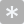 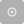 